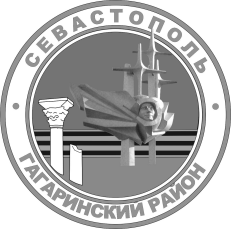 МЕСТНАЯ АДМИНИСТРАЦИЯВНУТРИГОРОДСКОГО МУНИЦИПАЛЬНОГО ОБРАЗОВАНИЯГОРОДА СЕВАСТОПОЛЯГАГАРИНСКИЙ МУНИЦИПАЛЬНЫЙ ОКРУГПОСТАНОВЛЕНИЕ« 11 » января 2021 г.                                                                           № 01 - ПМАОб утверждении Порядка учета бюджетных и денежных обязательств получателей средств бюджета внутригородского муниципального образования города Севастополя Гагаринский муниципальный округВ соответствии со статьей 219 Бюджетного кодекса Российской Федерации местная администрация внутригородского муниципального образования города Севастополя Гагаринский муниципальный округ постановляет:1. Утвердить Порядок учета бюджетных и денежных обязательств получателей средств бюджета внутригородского муниципального образования города Севастополя Гагаринский муниципальный округ согласно приложению к настоящему постановлению.2. Признать утратившими силу постановления местной администрации внутригородского муниципального образования города Севастополя Гагаринский муниципальный округ:- от 24 февраля 2016 г. № 15-ПМА «Об утверждении Порядка учета Управлением Федерального казначейства по г. Севастополю бюджетных и денежных обязательств получателей средств бюджета внутригородского муниципального образования города Севастополя Гагаринский муниципальный округ»;- от 29 февраля 2016 г. № 18-ПМА «О внесении изменений в постановление местной администрации внутригородского муниципального образования города Севастополя Гагаринский муниципальный округ от 24 февраля 2016 г. № 15-ПМА «Об утверждении Порядка учета Управлением Федерального казначейства по г. Севастополю бюджетных и денежных обязательств получателей средств бюджета внутригородского

муниципального образования города Севастополя Гагаринский муниципальный округ»;- от 07 сентября 2017 г. № 71-ПМА «О внесении изменений в постановление местной администрации внутригородского муниципального образования города Севастополя Гагаринский муниципальный округ 
от 24 февраля 2016 г. № 15-ПМА «Об утверждении Порядка учета Управлением Федерального казначейства по г. Севастополю бюджетных и денежных обязательств получателей средств бюджета внутригородского муниципального образования города Севастополя Гагаринский муниципальный округ»;- от 16 июля 2018 г. № 38-ПМА «О внесении изменений в постановление местной администрации внутригородского муниципального образования города Севастополя Гагаринский муниципальный округ от 24 февраля 2016 г. 
№ 15-ПМА «Об утверждении Порядка учета Управлением Федерального казначейства по г. Севастополю бюджетных и денежных обязательств получателей средств бюджета внутригородского муниципального образования города Севастополя Гагаринский муниципальный округ».3. Настоящее постановление вступает в силу с момента его официального обнародования.4. Контроль за выполнением настоящего постановления возложить на заместителя Главы местной администрации внутригородского
муниципального образования города Севастополя Гагаринский муниципальный округ (О.В. Гомонец).Глава внутригородского муниципального образования, исполняющий полномочия председателя Совета, Глава местной администрации                                                                    А.Ю. ЯрусовПриложение  к постановлению местной  администрации внутригородского муниципального образования города Севастополя Гагаринский муниципальный округот 11 января 2021 г. № 01 - ПМАПОРЯДОКучета бюджетных и денежных обязательств получателей средств бюджета внутригородского муниципального образования города Севастополя Гагаринский муниципальный округI. Общие положения1. Настоящий Порядок учета бюджетных и денежных обязательств получателей средств бюджета внутригородского муниципального образования города Севастополя Гагаринский муниципальный округ (далее – Порядок) устанавливает порядок исполнения бюджета внутригородского муниципального образования города Севастополя Гагаринский муниципальный округ (далее – местный бюджет) по расходам в части учета органом, осуществляющим открытие и ведение лицевых счетов участников бюджетного процесса местного бюджета (далее - орган, осуществляющий открытие и ведение лицевых счетов УБП), бюджетных и денежных обязательств получателей средств местного бюджета (далее соответственно – бюджетные обязательства, денежные обязательства, ПБС).2. Постановка на учет бюджетных и денежных обязательств осуществляется на основании сведений о бюджетном обязательстве, содержащих информацию согласно приложению № 1 к настоящему Порядку (далее – Сведения о бюджетном обязательстве), и сведений о денежном обязательстве, содержащих информацию согласно приложению № 2 к настоящему Порядку (далее – Сведения о денежном обязательстве), сформированных ПБС или органом, осуществляющим открытие и ведение лицевых счетов УБП, в случаях, установленных настоящим Порядком.3. Сведения о бюджетном обязательстве и Сведения о денежном обязательстве формируются в форме электронного документа и подписываются усиленной квалифицированной электронной подписью
(далее –  электронная подпись) лица, уполномоченного действовать от имени ПБС, или в случаях, предусмотренных подпунктом 2 пункта 7, абзацем первым пункта 22 настоящего Порядка, - органа, осуществляющего открытие и ведение лицевых счетов УБП.4. Сведения о бюджетном обязательстве, Сведения о денежном обязательстве могут быть отозваны ПБС до момента их регистрации уполномоченным работником органа, осуществляющего открытие и ведение лицевых счетов УБП.Для отзыва Сведений о бюджетном обязательстве, Сведений о денежном обязательстве ПБС представляет в орган, осуществляющий открытие и ведение лицевых счетов УБП, письменный запрос с указанием реквизитов отзываемых Сведений о бюджетном обязательстве, Сведений о денежном обязательстве, подписанных руководителем (уполномоченным лицом) ПБС.5. Лица, имеющие право действовать от имени ПБС в соответствии с настоящим Порядком, несут персональную ответственность за формирование Сведений о бюджетном обязательстве, Сведений о денежном обязательстве, за их полноту и достоверность, а также за соблюдение установленных настоящим Порядком сроков их представления.II. Порядок учета бюджетных обязательств получателейсредств местного бюджета6. Постановка на учет бюджетного обязательства и внесение изменений в поставленное на учет бюджетное обязательство осуществляется в соответствии со Сведениями о бюджетном обязательстве, сформированными на основании документов, предусмотренных в графе 2 Перечня документов, на основании которых возникают бюджетные обязательства получателей средств местного бюджета, и документов, подтверждающих возникновение денежных обязательств получателей средств местного бюджета, согласно приложению № 3 к настоящему Порядку (далее соответственно – 
документы-основания, Перечень).Бюджетные обязательства прошлых лет, принятые и не исполненные ПБС по состоянию на январь следующего года за отчетным, подлежат постановке на учет в органе, осуществляющем открытие и ведение лицевых счетов УБП, в текущем финансовом году в сумме не исполненного на конец отчетного финансового года бюджетного обязательства с приложением документов-оснований, указанных в пункте 7 настоящего Порядка и акта сверки расчетов в форме электронной копии документа на бумажном носителе, сознанной посредством его сканирования, или копии электронного документа, подтвержденной электронной подписью лица, имеющего право действовать от имени ПБС.Бюджетные обязательства прошлых лет, принятые и неисполненные ПБС (не поставленные на учет, не перерегистрированные, перерегистрированные в первый рабочий день текущего финансового года в органе, осуществляющем открытие и ведение лицевых счетов УБП), возникшие на основании муниципальных контрактов (договоров) на поставку товаров, выполнение работ, оказание услуг для обеспечения муниципальных нужд, срок действия которых истек по состоянию на 1 января текущего года, но которые в соответствии со статьей 5 Гражданского кодекса Российской Федерации действуют до полного исполнения обязательств сторон по ним, подлежат постановке на учет в органе, осуществляющем открытие и ведение лицевых счетов УБП, в текущем финансовом году, в сумме не исполненного на конец отчетного финансового года бюджетного обязательства с приложением документов-оснований, указанных в пунктах 1, 2 Перечня, и акта сверки расчетов в форме электронной копии документа на бумажном носителе, созданной посредством его сканирования, или копии электронного документа, подтвержденной электронной подписью лица, имеющего право действовать от имени ПБС.7. Сведения о бюджетных обязательствах, возникших на основании документов-оснований, указанных в пунктах 1 - 5 графы 2 Перечня (далее – принятые бюджетные обязательства), формируются:1) ПБС - в части принятых бюджетных обязательств, возникших на основании:документов-оснований, указанных в пунктах 1 и 2 графы 2 Перечня, не позднее десяти рабочих дней со дня заключения муниципального контракта, договора, указанных в названных пунктах графы 2 Перечня;документов-оснований, указанных в пунктах 3, 4 графы 2 Перечня;документов-оснований, указанных в пункте 5 графы 2 Перечня, не позднее трех рабочих дней со дня доведения лимитов бюджетных обязательств на принятие и исполнение ПБС бюджетных обязательств, возникших на основании распоряжения о штатном расписании с расчетом годового фонда оплаты труда (иного документа, подтверждающего возникновение бюджетного обязательства, содержащего расчет годового объема оплаты труда (денежного содержания), в пределах доведенных лимитов бюджетных обязательств на соответствующие цели);документов-оснований, указанных в пункте 6 графы 2 Перечня,  исполнение денежных обязательств по которым осуществляется неоднократно (в том числе с учетом ранее произведенных авансовых платежей), не позднее трех рабочих дней со дня поступления документа-основания ПБС для оплаты.2) органом, осуществляющим открытие и ведение лицевых счетов УБП, - в части принятых бюджетных обязательств, возникших на основании документов-оснований, предусмотренных пунктом 6 графы 2 Перечня, одновременно с формированием Сведений о денежных обязательствах по данному бюджетному обязательству в соответствии с положениями, предусмотренными пунктом 21 и абзацем седьмым пункта 22 настоящего Порядка.Формирование Сведений о бюджетных обязательствах, возникших на основании документов-оснований, предусмотренных пунктом 6 графы 2 Перечня, осуществляется органом, осуществляющим открытие и ведение лицевых счетов УБП, после проверки наличия в платежном документе, представленном ПБС, типа бюджетного обязательства.8. Сведения о бюджетном обязательстве, возникшем на основании документов-оснований, указанных в пунктах 1 - 4 графы 2 Перечня, направляются в орган, осуществляющий открытие и ведение лицевых счетов УБП, с приложением копии документа-основания (документа о внесении изменений в документ-основание), в форме электронной копии документа на бумажном носителе, созданной посредством его сканирования, или копии электронного документа, подтвержденной электронной подписью лица, имеющего право действовать от имени ПБС.При направлении в орган, осуществляющий открытие и ведение лицевых счетов УБП, Сведений о бюджетном обязательстве, возникшем на основании документа-основания, указанного в пункте 5 графы 2 Перечня, копия указанного документа-основания в орган, осуществляющий открытие и ведение лицевых счетов УБП, не представляется.9. Для внесения изменений в поставленное на учет бюджетное обязательство формируются Сведения о бюджетном обязательстве с учетом положений пункта 7 настоящего Порядка с указанием учетного номера бюджетного обязательства, в которое вносится изменение.10. В случае внесения изменений в бюджетное обязательство без внесения изменений в документ-основание, документ-основание в орган, осуществляющий открытие и ведение лицевых счетов УБП, повторно не представляется.В случае внесения изменений в бюджетное обязательство с внесением изменений в документ-основание документ, предусматривающий внесение изменений в документ-основание, указанный в пунктах 1 – 4 графы 2 Перечня, направляется ПБС в орган, осуществляющий открытие и ведение лицевых счетов УБП, одновременно с формированием Сведений о бюджетном обязательстве.11. Постановка на учет бюджетных обязательств (внесение изменений в поставленные на учет бюджетные обязательства), возникших на основании документов-оснований, указанных в пунктах 1 - 6 графы 2 Перечня, осуществляется органом, осуществляющим открытие и ведение лицевых счетов УБП, по итогам проверки, проводимой в соответствии с настоящим пунктом, в течение:двух рабочих дней со дня получения от ПБС Сведений о бюджетном обязательстве, возникшем на основании документов-оснований, указанных в пунктах 1 - 6 графы 2 Перечня;следующего рабочего дня со дня формирования органом, осуществляющим открытие и ведение лицевых счетов УБП, Сведений о бюджетном обязательстве, возникшем на основании документов-оснований, указанных в пункте 6 графы 2 Перечня.Для постановки на учет бюджетного обязательства (внесения изменений в поставленное на учет бюджетное обязательство) орган, осуществляющий открытие и ведение лицевых счетов УБП, осуществляет проверку Сведений о бюджетном обязательстве, возникшем на основании документов-оснований, указанных в пунктах 1 - 6 графы 2 Перечня, на:соответствие информации о бюджетном обязательстве, указанной в Сведениях о бюджетном обязательстве, документам-основаниям, подлежащим представлению ПБС в орган, осуществляющий открытие и ведение лицевых счетов УБП, для постановки на учет бюджетных обязательств в соответствии с настоящим Порядком, информации, включенной в установленном порядке в реестр контрактов, заключенных заказчиками, или реестр контрактов, содержащий сведения, составляющие государственную тайну (далее - реестр контрактов), по документам-основаниям, указанным в 1 графы 2 Перечня (за исключением случаев постановки на учет бюджетных обязательств в соответствии с абзацем 3 пункта 6 Порядка);соответствие информации о бюджетном обязательстве, указанной в Сведениях о бюджетном обязательстве, составу информации, подлежащей включению в Сведения о бюджетном обязательстве в соответствии с приложением № 1 к настоящему Порядку;соблюдение правил формирования Сведений о бюджетном обязательстве, установленных настоящей главой и приложением № 1 к настоящему Порядку;непревышение суммы бюджетного обязательства по соответствующим кодам классификации расходов местного бюджета над суммой неиспользованных бюджетных ассигнований на исполнение публичных нормативных обязательств или лимитов бюджетных обязательств (далее – лимиты бюджетных обязательств), отраженных на лицевом счете ПБС или на лицевом счете для учета операций по переданным полномочиям ПБС, открытых в установленном порядке в органе, осуществляющем открытие и ведение лицевых счетов УБП (далее – соответствующий лицевой счет ПБС), отдельно для текущего финансового года, для первого и для второго года планового периода;соответствие предмета бюджетного обязательства, указанного в Сведениях о бюджетном обязательстве, документе-основании, коду вида (кодам видов) расходов классификации расходов местного бюджета, указанному(ым) в Сведениях о бюджетном обязательстве, документе-основании.В случае формирования Сведений о бюджетном обязательстве органом, осуществляющим открытие и ведение лицевых счетов УБП, при постановке на учет бюджетного обязательства (внесении изменений в поставленное на учет бюджетное обязательство) осуществляется проверка, предусмотренная абзацем восьмым настоящего пункта.При постановке на учет бюджетных обязательств, возникших на основании муниципальных контрактов, предусмотренных частями 66 и 67 статьи 112 Федерального закона от 05.04.2013 № 44-ФЗ 
«О контрактной системе в сфере закупок товаров, работ, услуг для обеспечения государственных и муниципальных нужд» обеспечить:проверку наличия соответствующего муниципального контракта или кода идентификационной закупки в Перечне закупок, выбор способа определения поставщика (подрядчика, исполнителя) по которым осуществляется в порядке, установленном нормативным правовым актом города Севастополя (далее - нормативно-правовой акт);в случае если муниципальный контракт заключен по результатам выбора поставщика (подрядчика, исполнителя) в соответствии с нормативным правовым актом, проверку наличия в муниципальном контракте и в реестре контрактов положений о казначейском сопровождении;в случае если муниципальный контракт заключен по результатам выбора поставщика (подрядчика, исполнителя) в соответствии с нормативным правовым актом, наличие в Сведениях о бюджетном обязательстве признака «казначейское сопровождение».12. В случае представления в орган, осуществляющий открытие и ведение лицевых счетов УБП, Сведений о бюджетном обязательстве на бумажном носителе в дополнение к проверке, предусмотренной пунктом 11 настоящего Порядка, также осуществляется проверка Сведений о бюджетном обязательстве на отсутствие в представленных Сведениях о бюджетном обязательстве исправлений, не соответствующих требованиям, установленным настоящим Порядком, или не заверенных в установленном порядке.13. В случае положительного результата проверки Сведений о бюджетном обязательстве, документа-основания на соответствие требованиям, предусмотренным пунктами 11 - 12 настоящего Порядка, орган, осуществляющий открытие и ведение лицевых счетов УБП, присваивает учетный номер бюджетному обязательству (вносит изменения в ранее поставленное на учет бюджетное обязательство) и не позднее одного рабочего дня со дня указанной проверки Сведений о бюджетном обязательстве, документа-основания направляет ПБС извещение о постановке на учет (изменении) бюджетного обязательства, содержащее сведения об учетном номере бюджетного обязательства и о дате постановки на учет (изменения) бюджетного обязательства (далее - Извещение о бюджетном обязательстве).Извещение о бюджетном обязательстве направляется ПБС органом, осуществляющим открытие и ведение лицевых счетов УБП:в форме электронного документа, подписанного электронной подписью лица, уполномоченного действовать от имени органа, осуществляющего открытие и ведение лицевых счетов УБП, - в отношении Сведений о бюджетном обязательстве, представленных в форме электронного документа;на бумажном носителе по форме, аналогичной форме, утвержденной Министерством финансов Российской Федерации (код формы по ОКУД 0506105), - в отношении Сведений о бюджетном обязательстве, представленных на бумажном носителе.Извещение о бюджетном обязательстве, сформированное на бумажном носителе, подписывается лицом, имеющим право действовать от имени органа, осуществляющего открытие и ведение лицевых счетов УБП.Учетный номер бюджетного обязательства является уникальным и не подлежит изменению, в том числе при изменении отдельных реквизитов бюджетного обязательства.Учетный номер бюджетного обязательства имеет следующую структуру, состоящую из девятнадцати разрядов:с 1 по 8 разряд - уникальный код ПБС по реестру участников бюджетного процесса, а также юридических лиц, не являющихся участниками бюджетного процесса (далее - Сводный реестр);9 и 10 разряды - последние две цифры года, в котором бюджетное обязательство поставлено на учет;с 11 по 19 разряд - уникальный номер бюджетного обязательства, присваиваемый органом, осуществляющим открытие и ведение лицевых счетов УБП, в рамках одного календарного года.14. Одно поставленное на учет бюджетное обязательство может содержать несколько кодов классификации расходов местного бюджета.15. В случае отрицательного результата проверки Сведений о бюджетном обязательстве на соответствие требованиям, предусмотренным:абзацами пятым - седьмым, девятым, десятым пункта 11, пунктом 12 настоящего Порядка, орган, осуществляющий открытие и ведение лицевых счетов УБП, в срок, установленный в пункте 11 настоящего Порядка, возвращает ПБС представленные на бумажном носителе Сведения о бюджетном обязательстве с приложением Протокола по форме, утвержденной Федеральным казначейством (код формы по КФД 0531805) (далее –  Протокол), направляет ПБС Протокол в электронном виде, если Сведения о бюджетном обязательстве направлялись в форме электронного документа, с указанием в Протоколе причины, по которой не осуществляется постановка на учет бюджетного обязательства;абзацем восьмым пункта 11 настоящего Порядка, орган, осуществляющий открытие и ведение лицевых счетов УБП, в срок, установленный в пункте 11 настоящего Порядка:в отношении Сведений о бюджетных обязательствах, возникших на основании документов-оснований, указанных в пункте 6 графы 2 Перечня, - возвращает ПБС представленные на бумажном носителе Сведения о бюджетном обязательстве с приложением Протокола либо направляет ПБС указанный Протокол, сформированный в электронном виде, если Сведения о бюджетном обязательстве представлялись в форме электронного документа, с указанием в Протоколе причины, по которой не осуществляется постановка на учет бюджетного обязательства;в отношении Сведений о бюджетных обязательствах, возникших на основании документов-оснований, указанных в пунктах 1 – 5 и пункте 6
(в части Сведений о бюджетных обязательствах, сформированных ПБС) графы 2 Перечня, - присваивает учетный номер бюджетному обязательству (вносит изменения в ранее поставленное на учет бюджетное обязательство) и не позднее одного рабочего дня со дня постановки на учет бюджетного обязательства (внесения изменений в ранее поставленное на учет бюджетное обязательство) направляет:ПБС Извещение о бюджетном обязательстве с указанием информации, предусмотренной пунктом 13 настоящего Порядка;ПБС и главному распорядителю (распорядителю) средств местного бюджета, в ведении которого находится ПБС, Уведомление о превышении бюджетным обязательством неиспользованных лимитов бюджетных обязательств по форме, аналогичной форме, утвержденной Министерством финансов Российской Федерации (код формы по ОКУД 0506111) (далее – Уведомление о превышении).16. Внесение изменений в бюджетные обязательства, возникшие на основании документов-оснований, указанных в пунктах 1 - 6 графы 2 Перечня, поставленных на учет до начала текущего финансового года, исполнение которых осуществляется в текущем финансовом году, осуществляется в первый рабочий день текущего финансового года органом, осуществляющим открытие и ведение лицевых счетов УБП, в соответствии с пунктом 9 Порядка.ПБС в текущем финансовом году, при необходимости, вносит в бюджетное обязательство, указанное в абзаце первом настоящего пункта, изменения в соответствии с пунктом 9 Порядка, в части графика оплаты бюджетного обязательства, кодов бюджетной классификации Российской Федерации.ПБС в текущем финансовом году, при необходимости, вносит в бюджетное обязательство, поставленное на учет в соответствии с абзацем 3 пункта 6 Порядка, изменения в части графика оплаты бюджетного обязательства, кодов бюджетной классификации Российской Федерации.В случае если коды бюджетной классификации Российской Федерации, по которым бюджетное обязательство было поставлено на учет в отчетном финансовом году, в текущем финансовом году являются недействующими, то в Сведениях о бюджетном обязательстве указываются соответствующие им коды бюджетной классификации Российской Федерации, установленные на текущий финансовый год.Орган, осуществляющий открытие и ведение лицевых счетов УБП, в случае отрицательного результата проверки Сведений о бюджетном обязательстве, сформированных по бюджетным обязательствам, предусмотренным настоящим пунктом, на соответствие требованиям, предусмотренным абзацем восьмым пункта 11 настоящего Порядка, направляет для сведения получателю средств местного бюджета и главному распорядителю (распорядителю) средств местного бюджета, в ведении которого находится получатель средств местного бюджета, Уведомление о превышении не позднее следующего рабочего дня после дня совершения операций, предусмотренных настоящим пунктом.В случае ликвидации, реорганизации ПБС либо изменения типа казенного учреждения внутригородского муниципального образования города Севастополя Гагаринский муниципальный округ не позднее пяти рабочих дней со дня отзыва с соответствующего лицевого счета ПБС неиспользованных лимитов бюджетных обязательств органом, осуществляющим открытие и ведение лицевых счетов УБП, вносятся изменения в ранее учтенные бюджетные обязательства ПБС в части аннулирования соответствующих неисполненных бюджетных обязательств.III. Особенности учета бюджетных обязательств по исполнительным документам, решениям налоговых органов17. Сведения о бюджетном обязательстве, возникшем в соответствии с документами-основаниями, указанными в пунктах 3 и 4 графы 2 Перечня, формируются в срок, установленный бюджетным законодательством Российской Федерации для представления в установленном порядке ПБС-должником информации об источнике образования задолженности и кодах бюджетной классификации Российской Федерации, по которым должны быть произведены расходы местного бюджета по исполнению исполнительного документа, решения налогового органа.18. В случае если в органе, осуществляющем открытие и ведение лицевых счетов УБП, ранее было учтено бюджетное обязательство, по которому представлен исполнительный документ, решение налогового органа, то одновременно со Сведениями о бюджетном обязательстве, сформированными в соответствии с исполнительным документом, решением налогового органа, формируются Сведения о бюджетном обязательстве, содержащие уточненную информацию о ранее учтенном бюджетном обязательстве, уменьшенном на сумму, указанную в исполнительном документе, решении налогового органа.19. Основанием для внесения изменений в ранее поставленное на учет бюджетное обязательство по исполнительному документу, решению налогового органа, являются Сведения о бюджетном обязательстве, содержащие уточненную информацию о кодах бюджетной классификации расходов местного бюджета, по которым должен быть исполнен исполнительный документ, решение налогового органа, или информацию о документе, подтверждающем исполнение исполнительного документа, решения налогового органа, документе об отсрочке, о рассрочке или об отложении исполнения судебных актов либо документе, отменяющем или приостанавливающем исполнение судебного акта, на основании которого выдан исполнительный документ, документе об отсрочке или рассрочке уплаты налога, сбора, страхового взноса, пеней, штрафов или ином документе с приложением копий предусмотренных настоящим пунктом документов в форме электронной копии документа на бумажном носителе, созданной посредством его сканирования, или копии электронного документа, подтвержденных электронной подписью лица, имеющего право действовать от имени ПБС.20. В случае ликвидации ПБС либо изменения типа казенного учреждения внутригородского муниципального образования города Севастополя Гагаринский муниципальный округ не позднее пяти рабочих дней со дня отзыва с соответствующего лицевого счета ПБС неиспользованных лимитов бюджетных обязательств в ранее учтенное бюджетное обязательство, возникшее на основании исполнительного документа, решения налогового органа, вносятся изменения в части аннулирования неисполненного бюджетного обязательства.IV. Порядок учета денежных обязательств21. Постановка на учет денежного обязательства и внесение изменений в поставленное на учет денежное обязательство осуществляются в соответствии со Сведениями о денежном обязательстве, сформированными на основании документов, предусмотренных в графе 3 Перечня, на сумму, указанную в документе, в соответствии с которым возникло денежное обязательство.22. Сведения о денежных обязательствах по бюджетным обязательствам, возникшим на основании документов-оснований, указанных в пунктах 1 - 6 графы 2 Перечня, формируются органом, осуществляющим открытие и ведение лицевых счетов УБП, за исключением случаев, указанных в абзацах втором - шестом настоящего пункта.Сведения о денежных обязательствах формируются ПБС не позднее пяти рабочих дней со дня возникновения денежного обязательства в случае:исполнения денежного обязательства неоднократно (в том числе с учетом ранее произведенных авансовых платежей);подтверждения поставки товаров, выполнения работ, оказания услуг по ранее произведенным авансовым платежам, в том числе по авансовым платежам, произведенным в размере 100 процентов от суммы бюджетного обязательства;исполнения денежного обязательства в период, превышающий срок, установленный для оплаты денежного обязательства в соответствии с требованиями Порядка санкционирования оплаты денежных обязательств получателей средств местного бюджета и администраторов источников финансирования дефицита местного бюджета, утвержденного финансовым органом внутригородского муниципального образования города Севастополя Гагаринский муниципальный округ (далее - Порядок санкционирования);исполнения денежного обязательства по бюджетному обязательству, возникшему на основании документа-основания, указанного в пунктах 3 – 4 Перечня, связанного с оплатой неурегулированной задолженности, возникшей по бюджетному обязательству.В случае если в рамках бюджетных обязательств, возникших по документам-основаниям, указанным в пунктах 1 - 2, 6 графы 2 Перечня, ранее поставлены на учет денежные обязательства по авансовым платежам (с признаком авансового платежа «Да»), поставка товаров, выполнение работ, оказание услуг по которым не подтверждены, постановка на учет денежных обязательств на перечисление последующих платежей по таким бюджетным обязательствам не осуществляется, если иной порядок расчетов по такому денежному обязательству не предусмотрен законодательством Российской Федерации.23. Сведения о денежном обязательстве, возникшем на основании документа, подтверждающего возникновение денежного обязательства, направляются в орган, осуществляющий открытие и ведение лицевых счетов УБП, с приложением копии документа, подтверждающего возникновение денежного обязательства.Сведения о денежном обязательстве, формируемые в форме электронного документа, направляются с приложением документа, подтверждающего возникновение денежного обязательства, в форме электронной копии документа на бумажном носителе, созданной посредством его сканирования, или копии электронного документа, подтвержденных электронной подписью лица, имеющего право действовать от имени ПБС.Требования настоящего пункта не распространяются на документы-основания, представление которых в орган, осуществляющий открытие и ведение лицевых счетов УБП, в соответствии с Порядком санкционирования не требуется.24. Орган, осуществляющий открытие и ведение лицевых счетов УБП, не позднее следующего рабочего дня со дня представления ПБС Сведений о денежном обязательстве осуществляет их проверку на соответствие информации, указанной в Сведениях о денежном обязательстве:информации по соответствующему бюджетному обязательству, учтенному на соответствующем лицевом счете ПБС;составу информации, подлежащей включению в Сведения о денежном обязательстве в соответствии с приложением № 2 к настоящему Порядку, с соблюдением правил формирования Сведений о денежном обязательстве, установленных настоящей главой;информации по соответствующему документу-основанию, документу, подтверждающему возникновение денежного обязательства, подлежащим представлению ПБС в орган, осуществляющий открытие и ведение лицевых счетов УБП, для постановки на учет денежных обязательств в соответствии с настоящим Порядком или включения в установленном порядке в реестр контрактов, за исключением документов-оснований, представление которых в орган, осуществляющий открытие и ведение лицевых счетов УБП, в соответствии с Порядком санкционирования не требуется.25. В случае представления в орган, осуществляющий открытие и ведение лицевых счетов УБП, Сведений о денежном обязательстве на бумажном носителе в дополнение к проверке, предусмотренной пунктом 24 настоящего Порядка, также осуществляется проверка Сведений о денежном обязательстве на отсутствие в представленных Сведениях о денежном обязательстве исправлений, не соответствующих требованиям, установленным настоящим Порядком, или не заверенных в установленном порядке.26. В случае положительного результата проверки Сведений о денежном обязательстве орган, осуществляющий открытие и ведение лицевых счетов УБП, присваивает учетный номер денежному обязательству (либо вносит изменения в ранее поставленное на учет денежное обязательство) и не позднее одного рабочего дня со дня указанной проверки Сведений о денежном обязательстве направляет ПБС извещение о постановке на учет (изменении) денежного обязательства, содержащее сведения о дате постановки на учет (изменения) денежного обязательства (далее – Извещение о денежном обязательстве).Извещение о денежном обязательстве направляется ПБС органом, осуществляющим открытие и ведение лицевых счетов УБП:в форме электронного документа с использованием электронной подписи лица, имеющего право действовать от имени органа, осуществляющего открытие и ведение лицевых счетов УБП, - в отношении Сведений о денежном обязательстве, представленных в форме электронного документа;на бумажном носителе по форме, аналогичной форме, утвержденной Министерством финансов Российской Федерации (код формы 
по ОКУД 0506106), - в отношении Сведений о денежном обязательстве, представленных на бумажном носителе.Извещение о денежном обязательстве, сформированное на бумажном носителе, подписывается лицом, имеющим право действовать от имени органа, осуществляющего открытие и ведение лицевых счетов УБП.Учетный номер денежного обязательства является уникальным и не подлежит изменению, в том числе при изменении отдельных реквизитов денежного обязательства.Учетный номер денежного обязательства имеет следующую структуру, состоящую из двадцати двух разрядов:с 1 по 19 разряд - учетный номер соответствующего бюджетного обязательства;с 20 по 22 разряд - порядковый номер денежного обязательства.27. В случае отрицательного результата проверки Сведений о денежном обязательстве орган, осуществляющий открытие и ведение лицевых счетов УБП, в срок, установленный в пункте 24 настоящего Порядка:в отношении Сведений о денежных обязательствах, сформированных органом, осуществляющим открытие и ведение лицевых счетов УБП, направляет ПБС Протокол с указанием причины, по которой не осуществляется постановка на учет бюджетного обязательства, с приложением Сведений о денежном обязательстве, сформированных органом, осуществляющим открытие и ведение лицевых счетов УБП;в отношении Сведений денежных обязательствах, сформированных ПБС, возвращает ПБС представленные на бумажном носителе Сведения о денежном обязательстве с приложением Протокола;направляет ПБС Протокол в электронном виде, если Сведения о денежном обязательстве представлялись в форме электронного документа.В Протоколе указывается причина возврата без исполнения Сведений о денежном обязательстве.Неисполненная часть денежного обязательства, в том числе денежного обязательства, поставка товаров, выполнение работ, оказание услуг по которому не подтверждены, принятого на учет в отчетном финансовом году в соответствии с бюджетным обязательством, указанным в пункте 16 настоящего Порядка, подлежит учету в текущем финансовом году на основании Сведений о денежном обязательстве, сформированных органом, осуществляющим открытие и ведение лицевых счетов УБП.В случае если коды бюджетной классификации, по которым органом, осуществляющим открытие и ведение лицевых счетов УБП, учтены денежные обязательства отчетного финансового года, в текущем финансовом году являются недействующими, ПБС уточняет указанные коды бюджетной классификации в порядке, предусмотренном пунктом 16 настоящего Порядка.V. Представление информации о бюджетных и денежных обязательствах, учтенных в органах, осуществляющих открытие и ведение лицевых 
счетов УБП 28. Информация о бюджетных и денежных обязательствах предоставляется органом, осуществляющим открытие и ведение лицевых счетов УБП, в виде документов, определенных пунктом 30 настоящего Порядка, по запросам финансового органа внутригородского муниципального образования города Севастополя Гагаринский муниципальный округ, главных распорядителей средств местного бюджета, ПБС с учетом положений пункта 29 настоящего Порядка.29. Информация о бюджетных и денежных обязательствах предоставляется:финансовому органу внутригородского муниципального образования города Севастополя Гагаринский муниципальный округ;главным распорядителям (распорядителям) средств местного бюджета;ПБС - в части бюджетных и денежных обязательств соответствующего ПБС.Информация о бюджетных и денежных обязательствах предоставляется финансовому органу внутригородского муниципального образования города Севастополя Гагаринский муниципальный округ ежемесячно.30. Информация о бюджетных и денежных обязательствах предоставляется в следующем порядке:1) по запросу финансового органа внутригородского муниципального образования города Севастополя Гагаринский муниципальный округ, орган, осуществляющий открытие и ведение лицевых счетов УБП, представляет с указанными в запросе детализацией и группировкой показателей:информацию о принятых на учет бюджетных (денежных) обязательствах по форме, аналогичной форме, утвержденной Министерством финансов Российской Федерации (код формы по ОКУД 0506601) (далее – Информация о принятых на учет обязательствах), сформированную по состоянию на 1-е число месяца, указанного в запросе, или на 1-е число месяца, в котором поступил запрос, нарастающим итогом с начала текущего финансового года;информацию об исполнении бюджетных (денежных) обязательств по форме, аналогичной форме, утвержденной Министерством финансов Российской Федерации (код формы по ОКУД 0506603) (далее – Информация об исполнении обязательств), сформированную на дату, указанную в запросе;сведения о превышении бюджетными обязательствами неиспользованных доведенных бюджетных данных, сформированные на дату, указанную в запросе;2) по запросу главного распорядителя (распорядителя) средств местного бюджета орган, осуществляющий открытие и ведение лицевых счетов УБП, представляет с указанными в запросе детализацией и группировкой показателей Информацию о принятых на учет обязательствах по находящимся в ведении главного распорядителя (распорядителя) средств местного бюджета ПБС, сформированную по состоянию на 1-е число месяца, указанного в запросе, или на 1-е число месяца, в котором поступил запрос, нарастающим итогом с начала текущего финансового года;3) по запросу ПБС орган, осуществляющий открытие и ведение лицевых счетов УБП, предоставляет Справку об исполнении принятых на учет бюджетных, денежных обязательств (далее – Справка об исполнении обязательств) по форме, аналогичной форме, утвержденной Министерством финансов Российской Федерации (код формы по ОКУД 0506602).Справка об исполнении обязательств формируется по состоянию                      на 1-е число каждого месяца и по состоянию на дату, указанную в запросе ПБС, нарастающим итогом с 1 января текущего финансового года и содержит информацию об исполнении бюджетных обязательств, поставленных на учет в органе, осуществляющем открытие и ведение лицевых счетов УБП, на основании Сведений об обязательстве;4) по запросу ПБС орган, осуществляющий открытие и ведение лицевых счетов УБП, по месту обслуживания ПБС формирует Справку о не исполненных в отчетном финансовом году бюджетных обязательствах по муниципальным контрактам на поставку товаров, выполнение работ, оказание услуг для обеспечения муниципальных нужд, соглашениям о предоставлении субсидии юридическим лицам по форме, аналогичной форме, утвержденной Министерством финансов Российской Федерации (код формы по ОКУД 0506103) (далее – Справка о неисполненных бюджетных обязательствах).Справка о неисполненных бюджетных обязательствах формируется по состоянию на 1 января текущего финансового года в разрезе кодов бюджетной классификации и содержит информацию о неисполненных бюджетных обязательствах, возникших из муниципальных контрактов, договоров, соглашений (нормативных правовых актов) о предоставлении субсидий юридическим лицам, поставленным на учет в органе, осуществляющем открытие и ведение лицевых счетов УБП, на основании Сведений о бюджетных обязательствах и подлежавших, в соответствии с условиями этих муниципальных контрактов, договоров, соглашений (нормативных правовых актов) о предоставлении межбюджетных трансфертов, соглашений (нормативных правовых актов) о предоставлении субсидий юридическим лицам, оплате в отчетном финансовом году, а также о не использованных на начало очередного финансового года остатках лимитов бюджетных обязательств на исполнение указанных муниципальных контрактов, договоров, соглашений (нормативных правовых актов) о предоставлении субсидий юридическим лицам.VI. Указания по заполнению документов, предусмотренных Порядком31. Справка об исполнении обязательств формируется органом, осуществляющим открытие и ведение лицевых счетов УБП, нарастающим итогом с начала финансового года в следующем порядке.В заголовочной части Справки об исполнении обязательств указывается соответствующий вид обязательства – «бюджетное» или «денежное», в отношении которого формируется данная справка.В табличной части Справки об исполнении обязательств отражаются показатели:в графах 1 - 4 - составная часть кода бюджетной классификации, по которому в органе, осуществляющем открытие и ведение лицевых счетов УБП, приняты на учет бюджетные или денежные обязательства;в графах 5 - 7 - сумма распределенных лимитов бюджетных обязательств на текущий финансовый год, на первый год планового периода, на второй год планового периода;в графах 8, 9 - соответственно номер и дата документа-основания (исполнительного документа, решения налогового органа);в графе 10 - учетный номер бюджетного или денежного обязательства;в графе 11 - код объекта ФАИП (код мероприятия по информатизации) (при наличии);в графах 12 - 14 - принятые на учет в органе, осуществляющем открытие и ведение лицевых счетов УБП, бюджетные или денежные обязательства соответственно на текущий финансовый год (с учетом неисполненных бюджетных или денежных обязательств прошлых лет), на первый и на второй годы планового периода;в графах 15 - 16 - сумма и процент исполненных бюджетных или денежных обязательств текущего финансового года в разрезе кодов бюджетной классификации Российской Федерации;в графе 17 - сумма неисполненных бюджетных или денежных обязательств текущего финансового года в разрезе кодов бюджетной классификации (показатель графы 12 минус показатель графы 15);в графах 18 - 19 - сумма и процент неиспользованного остатка лимитов бюджетных обязательств текущего финансового года.32. Информация о принятых на учет обязательствах формируется органом, осуществляющим открытие и ведение лицевых счетов УБП, в следующем порядке.При формировании Информации о принятых на учет обязательствах в целом по всем ПБС реквизит заголовочной части «Главный распорядитель (распорядитель) бюджетных средств» не заполняется.Информация о принятых на учет обязательствах формируется в разрезе участников бюджетного процесса в соответствии с запросом финансового органа внутригородского муниципального образования города Севастополя Гагаринский муниципальный округ, главных распорядителей средств местного бюджета.В заголовочной части Информации о принятых на учет обязательствах указывается соответствующий вид обязательства – «бюджетное» или «денежное», в отношении которого формируется данная информация.Табличная часть формы Информации о принятых на учет обязательствах заполняется следующим образом:в графах 1 - 4 - составная часть кода бюджетной классификации Российской Федерации, по которому в органе, осуществляющем открытие и ведение лицевых счетов УБП, учтено бюджетное или денежное обязательство. Степень детализации кодов бюджетной классификации или перечень кодов бюджетной классификации, в разрезе которых в информации приводятся сведения о принятых ПБС бюджетных или денежных обязательствах, устанавливается финансовым органом внутригородского муниципального образования города Севастополя Гагаринский муниципальный округ, главными распорядителями средств местного бюджета, по запросу которых формируется Информация о принятых на учет обязательствах;в графе 5 - код валюты по ОКВ, в которой принято бюджетное или денежное обязательство;в графе 6 - код объекта ФАИП (код мероприятия по информатизации) (при наличии);в графе 7 отражаются суммы неисполненных обязательств прошлых лет;в графах 8 - 24 отражаются суммы принятых бюджетных или денежных обязательств за счет средств местного бюджета в валюте Российской Федерации, соответственно:в графах 8 - 19 - в разрезе каждого месяца текущего финансового года;в графе 20 - итоговая сумма бюджетных или денежных обязательств текущего финансового года;в графе 21 - сумма бюджетных или денежных обязательств, принятая на первый год планового периода;в графе 22 - сумма бюджетных или денежных обязательств, принятая на второй год планового периода;в графе 23 - сумма бюджетных или денежных обязательств, принятая на третий год после текущего финансового года;в графе 24 - сумма бюджетных или денежных обязательств, принятая на последующие годы после текущего финансового года.По строке «Итого по коду БК» в графах 7 - 24 указывается итоговая сумма бюджетных или денежных обязательств группировочно по всем кодам бюджетной классификации Российской Федерации, указанным в графах 1 - 4.По строке «Итого по участнику бюджетного процесса» по графам 7 - 24 указываются итоговые суммы бюджетных или денежных обязательств в целом по главному распорядителю средств местного бюджета, либо по отдельным ПБС, как определено в запросе финансового органа внутригородского муниципального образования города Севастополя Гагаринский муниципальный округ, главного распорядителя средств местного бюджета.В случае формирования Информации о принятых на учет обязательствах в целом по ПБС строка «Итого по участнику бюджетного процесса» не заполняется.По строке «Всего» по графам 7 - 24 указываются итоговые суммы бюджетных или денежных обязательств.33. Информация об исполнении обязательств формируется органом, осуществляющим открытие и ведение лицевых счетов УБП, в следующем порядке.В заголовочной части Информации об исполнении обязательств указывается соответствующий вид обязательства – «бюджетное» или «денежное», в отношении которого формируется данная информация.В табличной части Информации об исполнении обязательств отражаются:в графах 1 - 4 - составная часть кода классификации расходов местного бюджета, по которому в органе, осуществляющем открытие и ведение лицевых счетов УБП, учтено бюджетное или денежное обязательство;в графах 5 - 7 - сумма доведенных бюджетных ассигнований и (или) лимитов бюджетных обязательств на текущий финансовый год, первый год планового периода, второй год планового периода;в графах 8 - 10 - принятые на учет бюджетные или денежные обязательства за счет средств местного бюджета, соответственно на текущий финансовый год (с учетом неисполненных обязательств прошлых лет)
(графа 8), на первый год планового периода (графа 9), на второй год планового периода (графа 10);в графах 11 - 12 - суммы и процент бюджетных или денежных обязательств, исполненных с начала текущего финансового года;в графе 13 - суммы бюджетных (денежных) обязательств текущего финансового года (с учетом суммы неисполненных обязательств прошлых лет), не исполненные на дату формирования Информации об исполнении обязательств, рассчитанные как разница показателей по графе 8 и по графе 11;в графах 14 - 15 - сумма и процент неиспользованных остатков бюджетных ассигнований и (или) лимитов бюджетных обязательств текущего финансового года.По строке «Всего» в графах 5 - 15 указываются итоговые данные в целом за отчетный период.34. Справка о неисполненных бюджетных обязательствах формируется органом, осуществляющим открытие и ведение лицевых счетов УБП, в следующем порядке.В заголовочной части «Кому: Получатель средств местного бюджета, главный распорядитель средств местного бюджета» указывается орган, которому представляется Справка о неисполненных бюджетных обязательствах.В табличной части Справки о неисполненных бюджетных обязательствах отражаются:в графах 1 - 5 - составная часть кода классификации расходов местного бюджета, по которому в органе, осуществляющем открытие и ведение лицевых счетов УБП, поставлены на учет бюджетные обязательства, возникшие из муниципальных контрактов, договоров, соглашений (нормативных правовых актов) о предоставлении субсидии юридическим лицам, подлежавших оплате в отчетном финансовом году, не исполненные по состоянию на конец отчетного финансового года;в графах 6 и 7 - соответственно наименование ПБС - муниципального заказчика, главного распорядителя средств местного бюджета, у которого по состоянию на конец отчетного финансового года имеются неисполненные бюджетные обязательства по муниципальному контракту, договору, соглашению (нормативному правовому акту) о предоставлении субсидии юридическим лицам, и его код по Сводному реестру;в графах 8 и 9 - соответственно номер и дата муниципального контракта, договора, соглашения (нормативного правового акта) о предоставлении межбюджетных трансфертов, соглашения (нормативного правового акта) о предоставлении субсидии юридическим лицам, подлежавших оплате в отчетном финансовом году, на основании которых принятое бюджетное обязательство не исполнено;в графах 10 и 11 - соответственно номер и сумма неисполненного остатка бюджетного обязательства по каждому муниципальному контракту, договору, соглашению (нормативному правовому акту) о предоставлении межбюджетных трансфертов, соглашению (нормативному правовому акту) о предоставлении субсидии юридическим лицам, реквизиты которого указаны в графах 8 и 9;в графе 12 - общий объем не исполненных в отчетном финансовом году бюджетных обязательств, рассчитанный как сумма неисполненных остатков бюджетных обязательств отчетного финансового года, указанных в графе 11 в разрезе неисполненных бюджетных обязательств (муниципальных контрактов, договоров, соглашений (нормативных правовых актов) о предоставлении межбюджетных трансфертов, соглашений (нормативных правовых актов) о предоставлении субсидии юридическим лицам), сгруппированных по каждому ПБС - муниципальному заказчику, главному распорядителю бюджетных средств и по каждому коду классификации расходов местного бюджета;в графе 13 - неиспользованный остаток лимитов бюджетных обязательств отчетного финансового года, рассчитанный как разность между доведенными до ПБС в отчетном финансовом году объемами лимитов бюджетных обязательств и исполненными бюджетными обязательствами отчетного финансового года по соответствующему коду классификации расходов местного бюджета;в графе 14 - сумма, в пределах которой главному распорядителю средств местного бюджета могут быть увеличены бюджетные ассигнования текущего финансового года на оплату муниципальных контрактов, договоров, соглашений (нормативных правовых актов) о предоставлении межбюджетных трансфертов, соглашений (нормативных правовых актов) о предоставлении субсидии юридическим лицам, реквизиты которых указаны в графах 8 и 9.При этом в графе 14 по соответствующему коду классификации расходов местного бюджета отражается наименьшая из сумм, указанных в графах 12 и 13.По строке «Итого по коду бюджетной классификации» в графах 12 - 14 указываются итоговые суммы по каждому коду классификации расходов местного бюджета, отраженному в графах 1 - 4.По строке «Всего по коду главы» в графах 12 - 14 указываются итоговые данные, сгруппированные по каждому главному распорядителю средств местного бюджета.Глава внутригородского муниципального образования, исполняющий полномочия председателя Совета, Глава местной администрации                                                                    А.Ю. ЯрусовПриложение № 1к Порядку учета бюджетных и денежных обязательств получателей средств бюджетавнутригородского муниципального образования города Севастополя Гагаринский муниципальный округИНФОРМАЦИЯ,необходимая для постановки на учет бюджетногообязательства (внесения изменений в поставленное на учетбюджетное обязательство)<*> В случае постановки на учет принимаемого бюджетного обязательства, возникшего на основании извещения об осуществлении закупки, а также на основании приказа об утверждении штатного расписания с расчетом годового фонда оплаты труда (иного документа, подтверждающего возникновение бюджетного обязательства, содержащего расчет годового объема оплаты труда (денежного содержания)), раздел не заполняется.Глава внутригородского муниципального образования, исполняющий полномочия председателя Совета, Глава местной администрации                                                                    А.Ю. ЯрусовПриложение № 2к Порядку учета бюджетных и денежных обязательств получателей средств бюджетавнутригородского муниципального образования города Севастополя Гагаринский муниципальный округИНФОРМАЦИЯ,необходимая для постановки на учет денежногообязательства (внесения изменений в поставленное на учетденежное обязательство)<*> Указывается значение реквизита, идентичное значению соответствующего реквизита учтенного органом Федерального казначейства бюджетного обязательства с учетным номером, указанным при заполнении информации по пункту 4.Глава внутригородского муниципального образования, исполняющий полномочия председателя Совета, Глава местной администрации                                                                    А.Ю. ЯрусовПриложение № 3к Порядку учета бюджетных и денежных обязательств получателей средств бюджетавнутригородского муниципального образования города Севастополя Гагаринский муниципальный округПЕРЕЧЕНЬдокументов, на основании которых возникают бюджетныеобязательства (вносятся изменения в бюджетные обязательства)получателей средств местного бюджета,и документов, подтверждающих возникновение денежныхобязательств получателей средств местного бюджета Глава внутригородского муниципального образования, исполняющий полномочия председателя Совета, Глава местной администрации                                                                    А.Ю. Ярусов№ п/пНаименование информации (реквизита, показателя)Правила формирования информации (реквизита, показателя)1.Номер сведений о бюджетном обязательстве получателя средств местного бюджета (далее соответственно - Сведения о бюджетном обязательстве, бюджетное обязательство)Указывается порядковый номер Сведений о бюджетном обязательстве2.Учетный номер бюджетного обязательстваУказывается при внесении изменений в поставленное на учет бюджетное обязательство.Указывается учетный номер обязательства, в которое вносятся изменения, присвоенный ему при постановке на учет3.Дата формирования Сведений о бюджетном обязательствеУказывается дата формирования Сведений о бюджетном обязательстве получателем бюджетных средств4.Тип бюджетного обязательства1 - закупка, если бюджетное обязательство возникло в соответствии с планом закупок на текущий финансовый год и плановый период, сформированным в соответствии с законодательством Российской Федерации о контрактной системе в сфере закупок товаров, работ, услуг для обеспечения государственных и муниципальных нужд;2 - прочее5.Информация о получателе бюджетных средств:5.1.Получатель бюджетных средствУказывается наименование получателя средств местного бюджета, соответствующее реестровой записи реестра участников бюджетного процесса, а также юридических лиц, не являющихся участниками бюджетного процесса (далее - Сводный реестр)5.2.Наименование бюджетаУказывается наименование местного бюджета 5.3.Финансовый органУказывается финансовый орган внутригородского муниципального образования города Севастополя Гагаринский муниципальный округ5.4.Код получателя бюджетных средств по Сводному рееструУказывается уникальный код организации по Сводному реестру (далее - код по Сводному реестру) получателя средств местного бюджета в соответствии со Сводным реестром5.5.Наименование органа Федерального казначействаУказывается наименование органа Федерального казначейства, в котором получателю средств местного бюджета открыт лицевой счет получателя бюджетных средств (лицевой счет для учета операций по переданным полномочиям получателя бюджетных средств), на котором подлежат отражению операции по учету и исполнению соответствующего бюджетного обязательства (далее - соответствующий лицевой счет получателя бюджетных средств)5.6.Код органа Федерального казначейства (далее - КОФК)Указывается код органа Федерального казначейства, в котором открыт соответствующий лицевой счет получателя бюджетных средств5.7.Номер лицевого счета получателя бюджетных средствУказывается номер соответствующего лицевого счета получателя бюджетных средств6.Реквизиты документа, являющегося основанием для принятия на учет бюджетного обязательства (далее - документ-основание):6.1.Вид документа-основанияУказывается одно из следующих значений: «контракт», «договор», «соглашение», «нормативный правовой акт», «исполнительный документ», «решение налогового органа», «извещение об осуществлении закупки», «иное основание»6.2.Наименование нормативного правового актаПри заполнении в пункте 6.1 настоящей информации значения «нормативный правовой акт» указывается наименование нормативного правового акта6.3.ИдентификаторУказывается идентификатор муниципального контракта (контракта, договора, соглашения) (при наличии).Может заполняться, если в реквизите «Вид» указаны значения «контракт», «договор», «соглашение», «нормативный правовой акт».Заполняется значением 20 или 25 символов6.4.Номер документа-основанияУказывается номер документа-основания (при наличии)6.5.Дата документа-основанияУказывается дата заключения (принятия) документа-основания, дата выдачи исполнительного документа, решения налогового органа6.6.Предмет по документу-основаниюУказывается предмет по документу-основанию.При заполнении в пункте 6.1 настоящей информации значения «контракт», «договор», «извещение об осуществлении закупки» указывается наименование(я) объекта закупки (поставляемых товаров, выполняемых работ, оказываемых услуг), указанное(ые) в контракте (договоре), «извещении об осуществлении закупки».При заполнении в пункте 6.1 настоящей информации значения «соглашение» или «нормативный правовой акт» указывается наименование(я) цели(ей) предоставления, целевого направления, направления(ий) расходования субсидии, бюджетных инвестиций, межбюджетного трансферта или средств6.7.Уникальный номер реестровой записи в реестре контрактов/реестре соглашенийУказывается уникальный номер реестровой записи в реестре контрактов/реестре соглашений6.8.Признак казначейского сопровожденияПризнак казначейского сопровождения контракта, договора, соглашения, нормативного правового акта.В случае если исполнение документа-основания осуществляется по казначейскому сопровождению, то указывается значение «1» («Да»).В остальных случаях указывается значение «0» («Нет»)6.9.Сумма в валюте обязательстваУказывается сумма бюджетного обязательства в соответствии с документом-основанием в единицах валюты, в которой принято бюджетное обязательство, с точностью до второго знака после запятой.В случае если документом-основанием сумма не определена, указывается сумма, рассчитанная ПБС6.10.Код валюты по ОКВУказывается код валюты, в которой принято бюджетное обязательство, в соответствии с Общероссийским классификатором валют.Формируется автоматически после указания наименования валюты в соответствии с Общероссийским классификатором валют.В случае заключения муниципального контракта (договора) указывается код валюты, в которой указывается цена контракта6.11.Сумма в валюте Российской Федерации, всегоУказывается сумма бюджетного обязательства в валюте Российской Федерации.Если бюджетное обязательство принято в иностранной валюте, его сумма пересчитывается в валюту Российской Федерации по курсу Центрального банка Российской Федерации на дату, указанную в пункте 6.4 настоящей информации.Если бюджетное обязательство принято в иностранной валюте, при внесении изменений в поставленное на учет бюджетное обязательство указывается его сумма, пересчитанная в валюту Российской Федерации по курсу Центрального банка Российской Федерации на дату заключения (принятия) документа, предусматривающего внесение изменений в документ-основание.Сумма в валюте Российской Федерации включает в себя сумму исполненного обязательства прошлых лет, а также сумму обязательства на текущий год и последующие годы6.12.Сумма казначейского обеспечения обязательствУказывается сумма казначейского обеспечения обязательств в валюте Российской Федерации (рублях), если расчеты по документу-основанию осуществляются с применением казначейского обеспечения обязательств.В остальных случаях не заполняется6.13.Процент платежа, требующего подтверждения, от общей суммы бюджетного обязательстваПри заполнении в пункте 6.1 настоящей информации значения «контракт» или «договор» указывается процент платежа (авансового платежа), требующего подтверждения, установленный документом-основанием или исчисленный от общей суммы бюджетного обязательства.Если условиями документа-основания предусмотрено применение казначейского обеспечения обязательств, указанная графа не заполняется6.14.Сумма платежа, требующего подтвержденияПри заполнении в пункте 6.1 настоящей информации значения «контракт» или «договор» указывается сумма авансового платежа в валюте обязательства, установленная документом-основанием или исчисленная от общей суммы бюджетного обязательства, либо сумма предварительной оплаты, требующая последующего подтверждения, установленная документом-основанием в валюте бюджетного обязательства.Если условиями документа-основания предусмотрено применение казначейского обеспечения обязательств, то указывается сумма казначейского обеспечения обязательств, установленная документом-основанием6.15.Номер уведомления о поступлении исполнительного документа/решения налогового органаПри заполнении в пункте 6.1 настоящей информации значений «исполнительный документ» или «решение налогового органа» указывается номер уведомления органа Федерального казначейства о поступлении исполнительного документа (решения налогового органа), направленного должнику6.16.Дата уведомления о поступлении исполнительного документа/решения налогового органаПри заполнении в пункте 6.1 настоящей информации значений «исполнительный документ» или «решение налогового органа» указывается дата уведомления органа Федерального казначейства о поступлении исполнительного документа (решения налогового органа), направленного должнику6.17.Основание невключения договора (муниципального контракта) в реестр контрактовПри заполнении в пункте 6.1 настоящей информации значения «договор» указывается основание невключения договора (контракта) в реестр контрактов, заключенных заказчиками, или реестр контрактов, содержащий сведения, составляющие государственную тайну6.18.Процент авансового платежа от общей суммы обязательстваПри заполнении в пункте 6.1 настоящей информации значения «контракт» или «договор» указывается процент авансового платежа, установленный документом-основанием или исчисленный от общей суммы бюджетного обязательства6.19.Сумма авансового платежаПри заполнении в пункте 6.1 настоящей информации значения «контракт» или «договор» указывается сумма авансового платежа в валюте обязательства, установленная документом-основанием или исчисленная от общей суммы бюджетного обязательства. Заполняется автоматически после заполнения пункта 8.5 настоящей информации7.Реквизиты контрагента/взыскателя по исполнительному документу/решению налогового органа <*>7.1.Наименование юридического лица/фамилия, имя, отчество физического лицаУказывается наименование поставщика (подрядчика, исполнителя, получателя денежных средств) по документу-основанию (далее - контрагент) на основании документа-основания, фамилия, имя, отчество физического лица на основании документа-основания.В случае если информация о контрагенте содержится в Сводном реестре, указывается наименование контрагента, соответствующее сведениям, включенным в Сводный реестр7.2.Идентификационный номер налогоплательщика (ИНН)Указывается ИНН контрагента в соответствии с документом-основанием.В случае если информация о контрагенте содержится в Сводном реестре, указывается идентификационный номер налогоплательщика, соответствующий сведениям, включенным в Сводный реестр7.3.Код причины постановки на учет в налоговом органе (КПП)Указывается КПП контрагента в соответствии с документом-основанием.В случае если информация о контрагенте содержится в Сводном реестре, указывается КПП контрагента, соответствующий сведениям, включенным в Сводный реестр7.4.Код по Сводному рееструКод по Сводному реестру контрагента указывается в случае наличия информации о нем в Сводном реестре в соответствии с ИНН и КПП контрагента, указанными в пунктах 7.2 и 7.3 настоящей информации7.5.Номер лицевого счетаВ случае если операции по исполнению бюджетного обязательства подлежат отражению на лицевом счете, открытом контрагенту в органе Федерального казначейства, указывается номер лицевого счета контрагента в соответствии с документом-основанием7.6.Номер банковского счетаУказывается номер банковского счета контрагента (при наличии в документе-основании)7.7.Наименование банка (иной организации), в котором(ой) открыт счет контрагентуУказывается наименование банка контрагента или органа Федерального казначейства (при наличии в документе-основании)7.8.БИК банкаУказывается БИК банка контрагента (при наличии в документе-основании)7.9.Корреспондентский счет банкаУказывается корреспондентский счет банка контрагента (при наличии в документе-основании)8.Расшифровка обязательства:8.1.Наименование объекта федеральной адресной инвестиционной программы (далее - ФАИП) (мероприятия по информатизации)Указывается наименование объекта ФАИП на основании информации из документа-основания, заключенного (принятого) в целях реализации ФАИП (при наличии)8.2.Код объекта ФАИП (код мероприятия по информатизации)Указывается код объекта ФАИП (код мероприятия по информатизации) на основании информации из документа-основания, заключенного (принятого) в целях реализации ФАИП (при наличии)8.3.Наименование вида средствУказывается наименование вида средств, за счет которых должна быть произведена кассовая выплата: средства бюджета.В случае постановки на учет бюджетного обязательства, возникшего на основании исполнительного документа или решения налогового органа, указывается на основании информации, представленной должником8.4.Код по бюджетной классификации (далее - Код по БК)Указывается код классификации расходов местного бюджета в соответствии с предметом документа-основания.В случае постановки на учет бюджетного обязательства, возникшего на основании исполнительного документа (решения налогового органа), указывается код классификации расходов местного бюджета на основании информации, представленной должником8.5.Признак безусловности обязательстваУказывается значение «безусловное» по бюджетному обязательству, денежное обязательство по которому возникает на основании документа-основания при наступлении сроков проведения платежей (наступление срока проведения авансового платежа по контракту, договору, наступление срока перечисления субсидии по соглашению, исполнение решения налогового органа, оплата исполнительного документа, иное).Указывается значение «условное» по бюджетному обязательству, денежное обязательство по которому возникает в силу наступления условий, предусмотренных в документе-основании (подписания актов выполненных работ, утверждения отчетов о выполнении условий соглашения о предоставлении субсидии, иное)8.6.Сумма исполненного обязательства прошлых летУказывается исполненная сумма бюджетного обязательства прошлых лет с точностью до второго знака после запятой8.7.Сумма неисполненного обязательства прошлых летПри внесении изменения в бюджетное обязательство, связанное с переносом неисполненной суммы обязательства прошлых лет на очередной финансовый год, указывается сумма бюджетного обязательства прошлых лет с точностью до второго знака после запятой, подлежащая исполнению в текущем финансовом году8.8.Сумма на 20___ текущий финансовый год в валюте обязательства с помесячной разбивкойВ случае постановки на учет (изменения) бюджетного обязательства, возникшего на основании соглашения о предоставлении субсидии юридическому лицу, договора о предоставлении бюджетных инвестиций юридическому лицу, соглашения о предоставлении межбюджетного трансферта, имеющего целевое назначение, принятия нормативного правового акта о предоставлении субсидии юридическому лицу, нормативного правового акта о предоставлении межбюджетного трансферта, имеющего целевое назначение, указывается размер субсидии, бюджетных инвестиций, межбюджетного трансферта в единицах валюты обязательства с точностью до второго знака после запятой для каждой даты осуществления платежа.В случае постановки на учет (изменения) бюджетного обязательства, возникшего на основании муниципального контракта (договора), указывается график платежей с помесячной разбивкой текущего года исполнения контракта.В случае постановки на учет (изменения) бюджетного обязательства, возникшего на основании исполнительного документа/решения налогового органа, указывается сумма на основании информации, представленной должником8.9.Сумма обязательства в валюте на плановый период и за пределами планового периодаВ случае постановки на учет (изменения) бюджетного обязательства, возникшего на основании соглашения о предоставлении субсидии юридическому лицу, договора о предоставлении бюджетных инвестиций юридическому лицу, соглашения о предоставлении межбюджетного трансферта, имеющего целевое назначение, принятия нормативного правового акта о предоставлении субсидии юридическому лицу, нормативного правового акта о предоставлении межбюджетного трансферта, имеющего целевое назначение, указывается размер субсидии, бюджетных инвестиций, межбюджетного трансферта в единицах валюты обязательства с точностью до второго знака после запятой.В случае постановки на учет (изменения) бюджетного обязательства, возникшего на основании муниципального контракта (договора), указывается график платежей по муниципальному контракту (договору) в валюте обязательства с годовой периодичностью.Сумма указывается отдельно на текущий финансовый год, первый, второй год планового периода, на третий и четвертый год после текущего финансового года, а также общей суммой на последующие годы8.10.Дата выплаты по исполнительному документуУказывается дата ежемесячной выплаты по исполнению исполнительного документа, если выплаты имеют периодический характер8.11.Аналитический кодУказывается при необходимости код цели, присваиваемый органами Федерального казначейства субсидиям, субвенциям и иным межбюджетным трансфертам, имеющим целевое значение, предоставляемым из бюджета города Севастополя бюджетам субъектов Российской Федерации и муниципальных образований8.12.ПримечаниеИная информация, необходимая для постановки бюджетного обязательства на учет№ п/пНаименование информации (реквизита, показателя)Правила формирования информации (реквизита, показателя)1.Номер сведений о денежном обязательстве получателя средств местного бюджета (далее соответственно - Сведения о денежном обязательстве, денежное обязательство)Указывается порядковый номер Сведений о денежном обязательстве2.Дата Сведений о денежном обязательствеУказывается дата подписания Сведений о денежном обязательстве получателем бюджетных средств3.Учетный номер денежного обязательстваУказывается при внесении изменений в поставленное на учет денежное обязательство.Указывается учетный номер обязательства, в которое вносятся изменения, присвоенный ему при постановке на учет4.Тип денежного обязательстваУказывается код типа денежного обязательства, исходя из следующего:1 - закупка, если бюджетное обязательство возникло в соответствии с планом закупок на текущий финансовый год и плановый период, сформированным в соответствии с законодательством Российской Федерации о контрактной системе в сфере закупок товаров, работ, услуг для обеспечения государственных и муниципальных нужд;2 - прочее5.Учетный номер бюджетного обязательстваУказывается учетный номер принятого бюджетного обязательства, денежное обязательство по которому ставится на учет (в денежное обязательство по которому вносятся изменения)6.Код объекта федеральной адресной инвестиционной программы (далее - ФАИП) (код мероприятия по информатизации)Указывается код объекта ФАИП (код мероприятия по информатизации) (при наличии)7.Информация о получателе бюджетных средств7.1.Получатель бюджетных средств <*>Указывается наименование получателя средств местного бюджета 7.2.Код получателя бюджетных средств по Сводному реестру <*>Указывается уникальный код организации по Сводному реестру (далее - код по Сводному реестру) получателя средств местного бюджета 7.3.Номер лицевого счета <*>Указывается номер соответствующего лицевого счета получателя средств местного бюджета 7.4.Главный распорядитель бюджетных средствУказывается наименование главного распорядителя средств местного бюджета с отражением в кодовой зоне кода главного распорядителя средств местного бюджета по бюджетной классификации Российской Федерации7.5.Наименование бюджетаУказывается наименование бюджета внутригородского муниципального образования города Севастополя Гагаринский муниципальный округ7.6.Финансовый органУказывается наименование финансового органа внутригородского муниципального образования города Севастополя Гагаринский муниципальный округ7.7.Орган Федерального казначейства <*>Указывается наименование органа Федерального казначейства, в котором получателю средств местного бюджета открыт лицевой счет получателя бюджетных средств (лицевой счет для учета операций по переданным полномочиям получателя бюджетных средств), на котором подлежат отражению операции по учету и исполнению соответствующего денежного обязательства (далее - соответствующий лицевой счет получателя бюджетных средств)7.8.Код органа Федерального казначейства (далее - КОФК) <*>Указывается код органа Федерального казначейства, в котором получателю средств местного бюджета открыт соответствующий лицевой счет получателя бюджетных средств7.9.Вид платежаУказывается вид платежа в соответствии с документом, являющимся основанием для принятия бюджетного обязательства (далее - документ-основание). Если платеж является авансовым, в графе указывается «аванс», если расчет по документу-основанию осуществляется с применением казначейского обеспечения обязательств, указывается «КОО», в остальных случаях не заполняется8.Реквизиты документа, подтверждающего возникновение денежного обязательства:8.1.ВидУказывается наименование документа, являющегося основанием для возникновения денежного обязательства8.2.НомерУказывается номер документа, подтверждающего возникновение денежного обязательства8.3.ДатаУказывается дата документа, подтверждающего возникновение денежного обязательства8.4,СуммаУказывается сумма документа, подтверждающего возникновение денежного обязательства8.5.ПредметУказывается наименование товаров (работ, услуг) в соответствии с документом, подтверждающим возникновение денежного обязательства8.6.Наименование вида средствУказывается наименование вида средств, за счет которых должна быть произведена кассовая выплата: средства бюджета.В случае постановки на учет денежного обязательства, возникшего на основании исполнительного документа или решения налогового органа, указывается на основании информации, представленной должником8.7.Код по БКУказывается код классификации расходов бюджета города Севастополя в соответствии с предметом документа-основания.В случае постановки на учет денежного обязательства, возникшего на основании исполнительного документа или решения налогового органа, указывается код классификации расходов местного бюджета на основании информации, представленной должником8.8.Аналитический кодУказывается при необходимости в дополнение к коду по БК плательщика код цели, присваиваемый органами Федерального казначейства субсидиям, субвенциям и иным межбюджетным трансфертам, имеющим целевое значение, предоставляемым из федерального бюджета бюджетам субъектов Российской Федерации (аналитический код, используемый органами Федерального казначейства для учета операций со средствами юридических лиц, не являющихся участниками бюджетного процесса)8.9.Сумма в валюте выплатыУказывается сумма денежного обязательства в соответствии с документом, подтверждающим возникновение денежного обязательства, в единицах валюты, в которой принято денежное обязательство, с точностью до второго знака после запятой8.10.Код валютыУказывается код валюты, в которой принято денежное обязательство, в соответствии с Общероссийским классификатором валют8.11.Сумма в рублевом эквивалентеУказывается сумма денежного обязательства в валюте Российской Федерации.Если денежное обязательство принято в иностранной валюте, его сумма пересчитывается в валюту Российской Федерации по курсу Центрального банка Российской Федерации на дату, указанную в пункте 7.3 настоящей информации8.12.Перечислено сумм авансаУказывается сумма ранее произведенного в рамках соответствующего бюджетного обязательства авансового платежа, по которому не подтверждена поставка товара (выполнение работ, оказание услуг). Графа не заполняется, в случае если в кодовой зоне «Вид платежа» указано «аванс» или «КОО»№ п/пДокумент, на основании которого возникает бюджетное обязательство (вносятся изменения в бюджетное обязательство) получателя средств местного бюджета Документ, подтверждающий возникновение денежного обязательства получателя средств местного бюджета 1.Муниципальный контракт (договор) на поставку товаров, выполнение работ, оказание услуг для обеспечения муниципальных нужд, сведения о котором подлежат включению в определенный законодательством о контрактной системе Российской Федерации в сфере закупок товаров, работ, услуг для обеспечения государственных и муниципальных нужд реестр контрактов, заключенных заказчиками, или реестр контрактов, содержащий сведения, составляющие государственную тайну (далее - соответственно муниципальный контракт, реестр контрактов), решение заказчика об одностороннем отказе от исполнения контрактаАкт1.Муниципальный контракт (договор) на поставку товаров, выполнение работ, оказание услуг для обеспечения муниципальных нужд, сведения о котором подлежат включению в определенный законодательством о контрактной системе Российской Федерации в сфере закупок товаров, работ, услуг для обеспечения государственных и муниципальных нужд реестр контрактов, заключенных заказчиками, или реестр контрактов, содержащий сведения, составляющие государственную тайну (далее - соответственно муниципальный контракт, реестр контрактов), решение заказчика об одностороннем отказе от исполнения контрактаАкт сдачи – приемки выполненных работ1.Муниципальный контракт (договор) на поставку товаров, выполнение работ, оказание услуг для обеспечения муниципальных нужд, сведения о котором подлежат включению в определенный законодательством о контрактной системе Российской Федерации в сфере закупок товаров, работ, услуг для обеспечения государственных и муниципальных нужд реестр контрактов, заключенных заказчиками, или реестр контрактов, содержащий сведения, составляющие государственную тайну (далее - соответственно муниципальный контракт, реестр контрактов), решение заказчика об одностороннем отказе от исполнения контрактаАкт о приемке выполненных работ1.Муниципальный контракт (договор) на поставку товаров, выполнение работ, оказание услуг для обеспечения муниципальных нужд, сведения о котором подлежат включению в определенный законодательством о контрактной системе Российской Федерации в сфере закупок товаров, работ, услуг для обеспечения государственных и муниципальных нужд реестр контрактов, заключенных заказчиками, или реестр контрактов, содержащий сведения, составляющие государственную тайну (далее - соответственно муниципальный контракт, реестр контрактов), решение заказчика об одностороннем отказе от исполнения контрактаАкт выполненных работ (оказанных услуг)1.Муниципальный контракт (договор) на поставку товаров, выполнение работ, оказание услуг для обеспечения муниципальных нужд, сведения о котором подлежат включению в определенный законодательством о контрактной системе Российской Федерации в сфере закупок товаров, работ, услуг для обеспечения государственных и муниципальных нужд реестр контрактов, заключенных заказчиками, или реестр контрактов, содержащий сведения, составляющие государственную тайну (далее - соответственно муниципальный контракт, реестр контрактов), решение заказчика об одностороннем отказе от исполнения контрактаАкт оказанных услуг 1.Муниципальный контракт (договор) на поставку товаров, выполнение работ, оказание услуг для обеспечения муниципальных нужд, сведения о котором подлежат включению в определенный законодательством о контрактной системе Российской Федерации в сфере закупок товаров, работ, услуг для обеспечения государственных и муниципальных нужд реестр контрактов, заключенных заказчиками, или реестр контрактов, содержащий сведения, составляющие государственную тайну (далее - соответственно муниципальный контракт, реестр контрактов), решение заказчика об одностороннем отказе от исполнения контрактаАкт сдачи – приемки оказанных услуг1.Муниципальный контракт (договор) на поставку товаров, выполнение работ, оказание услуг для обеспечения муниципальных нужд, сведения о котором подлежат включению в определенный законодательством о контрактной системе Российской Федерации в сфере закупок товаров, работ, услуг для обеспечения государственных и муниципальных нужд реестр контрактов, заключенных заказчиками, или реестр контрактов, содержащий сведения, составляющие государственную тайну (далее - соответственно муниципальный контракт, реестр контрактов), решение заказчика об одностороннем отказе от исполнения контрактаМуниципальный контракт (в случае осуществления авансовых платежей в соответствии с условиями муниципального контракта, внесения арендной платы по муниципальному контракту)1.Муниципальный контракт (договор) на поставку товаров, выполнение работ, оказание услуг для обеспечения муниципальных нужд, сведения о котором подлежат включению в определенный законодательством о контрактной системе Российской Федерации в сфере закупок товаров, работ, услуг для обеспечения государственных и муниципальных нужд реестр контрактов, заключенных заказчиками, или реестр контрактов, содержащий сведения, составляющие государственную тайну (далее - соответственно муниципальный контракт, реестр контрактов), решение заказчика об одностороннем отказе от исполнения контрактаСправка-расчет или иной документ, являющийся основанием для оплаты неустойки1.Муниципальный контракт (договор) на поставку товаров, выполнение работ, оказание услуг для обеспечения муниципальных нужд, сведения о котором подлежат включению в определенный законодательством о контрактной системе Российской Федерации в сфере закупок товаров, работ, услуг для обеспечения государственных и муниципальных нужд реестр контрактов, заключенных заказчиками, или реестр контрактов, содержащий сведения, составляющие государственную тайну (далее - соответственно муниципальный контракт, реестр контрактов), решение заказчика об одностороннем отказе от исполнения контрактаСчет1.Муниципальный контракт (договор) на поставку товаров, выполнение работ, оказание услуг для обеспечения муниципальных нужд, сведения о котором подлежат включению в определенный законодательством о контрактной системе Российской Федерации в сфере закупок товаров, работ, услуг для обеспечения государственных и муниципальных нужд реестр контрактов, заключенных заказчиками, или реестр контрактов, содержащий сведения, составляющие государственную тайну (далее - соответственно муниципальный контракт, реестр контрактов), решение заказчика об одностороннем отказе от исполнения контрактаСчет-фактура1.Муниципальный контракт (договор) на поставку товаров, выполнение работ, оказание услуг для обеспечения муниципальных нужд, сведения о котором подлежат включению в определенный законодательством о контрактной системе Российской Федерации в сфере закупок товаров, работ, услуг для обеспечения государственных и муниципальных нужд реестр контрактов, заключенных заказчиками, или реестр контрактов, содержащий сведения, составляющие государственную тайну (далее - соответственно муниципальный контракт, реестр контрактов), решение заказчика об одностороннем отказе от исполнения контрактаТоварная накладная (унифицированная форма            № ТОРГ-12) (ф. 0330212)1.Муниципальный контракт (договор) на поставку товаров, выполнение работ, оказание услуг для обеспечения муниципальных нужд, сведения о котором подлежат включению в определенный законодательством о контрактной системе Российской Федерации в сфере закупок товаров, работ, услуг для обеспечения государственных и муниципальных нужд реестр контрактов, заключенных заказчиками, или реестр контрактов, содержащий сведения, составляющие государственную тайну (далее - соответственно муниципальный контракт, реестр контрактов), решение заказчика об одностороннем отказе от исполнения контрактаУниверсальный передаточный документ1.Муниципальный контракт (договор) на поставку товаров, выполнение работ, оказание услуг для обеспечения муниципальных нужд, сведения о котором подлежат включению в определенный законодательством о контрактной системе Российской Федерации в сфере закупок товаров, работ, услуг для обеспечения государственных и муниципальных нужд реестр контрактов, заключенных заказчиками, или реестр контрактов, содержащий сведения, составляющие государственную тайну (далее - соответственно муниципальный контракт, реестр контрактов), решение заказчика об одностороннем отказе от исполнения контрактаЧек1.Муниципальный контракт (договор) на поставку товаров, выполнение работ, оказание услуг для обеспечения муниципальных нужд, сведения о котором подлежат включению в определенный законодательством о контрактной системе Российской Федерации в сфере закупок товаров, работ, услуг для обеспечения государственных и муниципальных нужд реестр контрактов, заключенных заказчиками, или реестр контрактов, содержащий сведения, составляющие государственную тайну (далее - соответственно муниципальный контракт, реестр контрактов), решение заказчика об одностороннем отказе от исполнения контрактаИной документ, подтверждающий возникновение денежного обязательства получателя средств местного бюджета (далее - иной документ, подтверждающий возникновение денежного обязательства) по бюджетному обязательству получателя средств местного бюджета, возникшему на основании муниципального контракта2.Муниципальный контракт, сведения о котором не подлежат включению в реестры контрактов в соответствии с законодательством Российской Федерации о контрактной системе в сфере закупок товаров, работ, услуг для обеспечения государственных и муниципальных нужд, международный договор (соглашение) (далее - договор), за исключением договоров, указанных в 5 пункте настоящего перечняАкт2.Муниципальный контракт, сведения о котором не подлежат включению в реестры контрактов в соответствии с законодательством Российской Федерации о контрактной системе в сфере закупок товаров, работ, услуг для обеспечения государственных и муниципальных нужд, международный договор (соглашение) (далее - договор), за исключением договоров, указанных в 5 пункте настоящего перечняАкт сдачи – приемки выполненных работ2.Муниципальный контракт, сведения о котором не подлежат включению в реестры контрактов в соответствии с законодательством Российской Федерации о контрактной системе в сфере закупок товаров, работ, услуг для обеспечения государственных и муниципальных нужд, международный договор (соглашение) (далее - договор), за исключением договоров, указанных в 5 пункте настоящего перечняАкт о приемке выполненных работ2.Муниципальный контракт, сведения о котором не подлежат включению в реестры контрактов в соответствии с законодательством Российской Федерации о контрактной системе в сфере закупок товаров, работ, услуг для обеспечения государственных и муниципальных нужд, международный договор (соглашение) (далее - договор), за исключением договоров, указанных в 5 пункте настоящего перечняАкт выполненных работ (оказанных услуг)2.Муниципальный контракт, сведения о котором не подлежат включению в реестры контрактов в соответствии с законодательством Российской Федерации о контрактной системе в сфере закупок товаров, работ, услуг для обеспечения государственных и муниципальных нужд, международный договор (соглашение) (далее - договор), за исключением договоров, указанных в 5 пункте настоящего перечняАкт оказанных услуг 2.Муниципальный контракт, сведения о котором не подлежат включению в реестры контрактов в соответствии с законодательством Российской Федерации о контрактной системе в сфере закупок товаров, работ, услуг для обеспечения государственных и муниципальных нужд, международный договор (соглашение) (далее - договор), за исключением договоров, указанных в 5 пункте настоящего перечняАкт сдачи – приемки оказанных услуг2.Муниципальный контракт, сведения о котором не подлежат включению в реестры контрактов в соответствии с законодательством Российской Федерации о контрактной системе в сфере закупок товаров, работ, услуг для обеспечения государственных и муниципальных нужд, международный договор (соглашение) (далее - договор), за исключением договоров, указанных в 5 пункте настоящего перечняМуниципальный контракт (в случае осуществления авансовых платежей в соответствии с условиями муниципального контракта, внесения арендной платы по муниципальному контракту)2.Муниципальный контракт, сведения о котором не подлежат включению в реестры контрактов в соответствии с законодательством Российской Федерации о контрактной системе в сфере закупок товаров, работ, услуг для обеспечения государственных и муниципальных нужд, международный договор (соглашение) (далее - договор), за исключением договоров, указанных в 5 пункте настоящего перечняСправка-расчет или иной документ, являющийся основанием для оплаты неустойки2.Муниципальный контракт, сведения о котором не подлежат включению в реестры контрактов в соответствии с законодательством Российской Федерации о контрактной системе в сфере закупок товаров, работ, услуг для обеспечения государственных и муниципальных нужд, международный договор (соглашение) (далее - договор), за исключением договоров, указанных в 5 пункте настоящего перечняСчет2.Муниципальный контракт, сведения о котором не подлежат включению в реестры контрактов в соответствии с законодательством Российской Федерации о контрактной системе в сфере закупок товаров, работ, услуг для обеспечения государственных и муниципальных нужд, международный договор (соглашение) (далее - договор), за исключением договоров, указанных в 5 пункте настоящего перечняСчет-фактура2.Муниципальный контракт, сведения о котором не подлежат включению в реестры контрактов в соответствии с законодательством Российской Федерации о контрактной системе в сфере закупок товаров, работ, услуг для обеспечения государственных и муниципальных нужд, международный договор (соглашение) (далее - договор), за исключением договоров, указанных в 5 пункте настоящего перечняТоварная накладная (унифицированная форма № ТОРГ-12) (ф. 0330212)2.Муниципальный контракт, сведения о котором не подлежат включению в реестры контрактов в соответствии с законодательством Российской Федерации о контрактной системе в сфере закупок товаров, работ, услуг для обеспечения государственных и муниципальных нужд, международный договор (соглашение) (далее - договор), за исключением договоров, указанных в 5 пункте настоящего перечняУниверсальный передаточный документ2.Муниципальный контракт, сведения о котором не подлежат включению в реестры контрактов в соответствии с законодательством Российской Федерации о контрактной системе в сфере закупок товаров, работ, услуг для обеспечения государственных и муниципальных нужд, международный договор (соглашение) (далее - договор), за исключением договоров, указанных в 5 пункте настоящего перечняЧек2.Муниципальный контракт, сведения о котором не подлежат включению в реестры контрактов в соответствии с законодательством Российской Федерации о контрактной системе в сфере закупок товаров, работ, услуг для обеспечения государственных и муниципальных нужд, международный договор (соглашение) (далее - договор), за исключением договоров, указанных в 5 пункте настоящего перечняИной документ, подтверждающий возникновение денежного обязательства по бюджетному обязательству получателя средств местного бюджета, возникшему на основании договора3.Исполнительный документ (исполнительный лист, судебный приказ) (далее - исполнительный документ)Бухгалтерская справка (ф. 0504833)3.Исполнительный документ (исполнительный лист, судебный приказ) (далее - исполнительный документ)График выплат по исполнительному документу, предусматривающему выплаты периодического характера3.Исполнительный документ (исполнительный лист, судебный приказ) (далее - исполнительный документ)Исполнительный документ3.Исполнительный документ (исполнительный лист, судебный приказ) (далее - исполнительный документ)Справка-расчет3.Исполнительный документ (исполнительный лист, судебный приказ) (далее - исполнительный документ)Иной документ, подтверждающий возникновение денежного обязательства по бюджетному обязательству получателя средств местного бюджета, возникшему на основании исполнительного документа4.Решение налогового органа о взыскании налога, сбора, страхового взноса, пеней и штрафов (далее - решение налогового органа)Бухгалтерская справка (ф. 0504833)4.Решение налогового органа о взыскании налога, сбора, страхового взноса, пеней и штрафов (далее - решение налогового органа)Решение налогового органа4.Решение налогового органа о взыскании налога, сбора, страхового взноса, пеней и штрафов (далее - решение налогового органа)Справка-расчет4.Решение налогового органа о взыскании налога, сбора, страхового взноса, пеней и штрафов (далее - решение налогового органа)Иной документ, подтверждающий возникновение денежного обязательства по бюджетному обязательству получателя средств местного бюджета, возникшему на основании решения налогового органа5.Распоряжение об утверждении штатного расписания с расчетом годового фонда оплаты труда (иной документ, подтверждающий возникновение бюджетного обязательства, содержащий расчет годового объема оплаты труда (денежного содержания))Записка-расчет об исчислении среднего заработка при предоставлении отпуска, увольнении и других случаях (ф. 0504425)5.Распоряжение об утверждении штатного расписания с расчетом годового фонда оплаты труда (иной документ, подтверждающий возникновение бюджетного обязательства, содержащий расчет годового объема оплаты труда (денежного содержания))Расчетно-платежная ведомость (ф. 0504401)5.Распоряжение об утверждении штатного расписания с расчетом годового фонда оплаты труда (иной документ, подтверждающий возникновение бюджетного обязательства, содержащий расчет годового объема оплаты труда (денежного содержания))Расчетная ведомость (ф. 0504402)5.Распоряжение об утверждении штатного расписания с расчетом годового фонда оплаты труда (иной документ, подтверждающий возникновение бюджетного обязательства, содержащий расчет годового объема оплаты труда (денежного содержания))Иной документ, подтверждающий возникновение денежного обязательства по бюджетному обязательству получателя средств местного бюджета, возникшему при реализации трудовых функций работника в соответствии с трудовым законодательством Российской Федерации, законодательством о муниципальной службе Российской Федерации6.Документ, не определенный пунктами 1 - 5 настоящего перечня, в соответствии с которым возникает бюджетное обязательство получателя средств местного бюджета:Авансовый отчет (ф. 0504505)6.Документ, не определенный пунктами 1 - 5 настоящего перечня, в соответствии с которым возникает бюджетное обязательство получателя средств местного бюджета:Акт6.Документ, не определенный пунктами 1 - 5 настоящего перечня, в соответствии с которым возникает бюджетное обязательство получателя средств местного бюджета:Акт сдачи – приемки выполненных работ6.Документ, не определенный пунктами 1 - 5 настоящего перечня, в соответствии с которым возникает бюджетное обязательство получателя средств местного бюджета:Акт о приемке выполненных работ6.Документ, не определенный пунктами 1 - 5 настоящего перечня, в соответствии с которым возникает бюджетное обязательство получателя средств местного бюджета:Акт выполненных работ (оказанных услуг)6.Документ, не определенный пунктами 1 - 5 настоящего перечня, в соответствии с которым возникает бюджетное обязательство получателя средств местного бюджета:Акт оказанных услуг - закон, иной нормативный правовой акт, в соответствии с которыми возникают публичные нормативные обязательства (публичные обязательства), обязательства перед иностранными государствами, международными организациями, обязательства по уплате взносов, безвозмездных перечислений субъектам международного права, а также обязательства по уплате платежей в бюджет (не требующие заключения договора);- договор, расчет по которому в соответствии с законодательством Российской Федерации осуществляется наличными деньгами, если получателем средств бюджета в орган Федерального казначейства не направлены информация и документы по указанному договору для их включения в реестр контрактов. Иной документ, в соответствии с которым возникает бюджетное обязательство получателя средств местного бюджета Договор на оказание услуг, выполнение работ, заключенный получателем средств местного бюджета с физическим лицом, не являющимся индивидуальным предпринимателем- закон, иной нормативный правовой акт, в соответствии с которыми возникают публичные нормативные обязательства (публичные обязательства), обязательства перед иностранными государствами, международными организациями, обязательства по уплате взносов, безвозмездных перечислений субъектам международного права, а также обязательства по уплате платежей в бюджет (не требующие заключения договора);- договор, расчет по которому в соответствии с законодательством Российской Федерации осуществляется наличными деньгами, если получателем средств бюджета в орган Федерального казначейства не направлены информация и документы по указанному договору для их включения в реестр контрактов. Иной документ, в соответствии с которым возникает бюджетное обязательство получателя средств местного бюджета Заявление на выдачу денежных средств под отчет- закон, иной нормативный правовой акт, в соответствии с которыми возникают публичные нормативные обязательства (публичные обязательства), обязательства перед иностранными государствами, международными организациями, обязательства по уплате взносов, безвозмездных перечислений субъектам международного права, а также обязательства по уплате платежей в бюджет (не требующие заключения договора);- договор, расчет по которому в соответствии с законодательством Российской Федерации осуществляется наличными деньгами, если получателем средств бюджета в орган Федерального казначейства не направлены информация и документы по указанному договору для их включения в реестр контрактов. Иной документ, в соответствии с которым возникает бюджетное обязательство получателя средств местного бюджета Заявление физического лица- закон, иной нормативный правовой акт, в соответствии с которыми возникают публичные нормативные обязательства (публичные обязательства), обязательства перед иностранными государствами, международными организациями, обязательства по уплате взносов, безвозмездных перечислений субъектам международного права, а также обязательства по уплате платежей в бюджет (не требующие заключения договора);- договор, расчет по которому в соответствии с законодательством Российской Федерации осуществляется наличными деньгами, если получателем средств бюджета в орган Федерального казначейства не направлены информация и документы по указанному договору для их включения в реестр контрактов. Иной документ, в соответствии с которым возникает бюджетное обязательство получателя средств местного бюджета Квитанция- закон, иной нормативный правовой акт, в соответствии с которыми возникают публичные нормативные обязательства (публичные обязательства), обязательства перед иностранными государствами, международными организациями, обязательства по уплате взносов, безвозмездных перечислений субъектам международного права, а также обязательства по уплате платежей в бюджет (не требующие заключения договора);- договор, расчет по которому в соответствии с законодательством Российской Федерации осуществляется наличными деньгами, если получателем средств бюджета в орган Федерального казначейства не направлены информация и документы по указанному договору для их включения в реестр контрактов. Иной документ, в соответствии с которым возникает бюджетное обязательство получателя средств местного бюджета Распоряжение о направлении в командировку, с прилагаемым расчетом командировочных сумм- закон, иной нормативный правовой акт, в соответствии с которыми возникают публичные нормативные обязательства (публичные обязательства), обязательства перед иностранными государствами, международными организациями, обязательства по уплате взносов, безвозмездных перечислений субъектам международного права, а также обязательства по уплате платежей в бюджет (не требующие заключения договора);- договор, расчет по которому в соответствии с законодательством Российской Федерации осуществляется наличными деньгами, если получателем средств бюджета в орган Федерального казначейства не направлены информация и документы по указанному договору для их включения в реестр контрактов. Иной документ, в соответствии с которым возникает бюджетное обязательство получателя средств местного бюджета Служебная записка- закон, иной нормативный правовой акт, в соответствии с которыми возникают публичные нормативные обязательства (публичные обязательства), обязательства перед иностранными государствами, международными организациями, обязательства по уплате взносов, безвозмездных перечислений субъектам международного права, а также обязательства по уплате платежей в бюджет (не требующие заключения договора);- договор, расчет по которому в соответствии с законодательством Российской Федерации осуществляется наличными деньгами, если получателем средств бюджета в орган Федерального казначейства не направлены информация и документы по указанному договору для их включения в реестр контрактов. Иной документ, в соответствии с которым возникает бюджетное обязательство получателя средств местного бюджета Справка-расчет- закон, иной нормативный правовой акт, в соответствии с которыми возникают публичные нормативные обязательства (публичные обязательства), обязательства перед иностранными государствами, международными организациями, обязательства по уплате взносов, безвозмездных перечислений субъектам международного права, а также обязательства по уплате платежей в бюджет (не требующие заключения договора);- договор, расчет по которому в соответствии с законодательством Российской Федерации осуществляется наличными деньгами, если получателем средств бюджета в орган Федерального казначейства не направлены информация и документы по указанному договору для их включения в реестр контрактов. Иной документ, в соответствии с которым возникает бюджетное обязательство получателя средств местного бюджета Счет- закон, иной нормативный правовой акт, в соответствии с которыми возникают публичные нормативные обязательства (публичные обязательства), обязательства перед иностранными государствами, международными организациями, обязательства по уплате взносов, безвозмездных перечислений субъектам международного права, а также обязательства по уплате платежей в бюджет (не требующие заключения договора);- договор, расчет по которому в соответствии с законодательством Российской Федерации осуществляется наличными деньгами, если получателем средств бюджета в орган Федерального казначейства не направлены информация и документы по указанному договору для их включения в реестр контрактов. Иной документ, в соответствии с которым возникает бюджетное обязательство получателя средств местного бюджета Счет-фактура- закон, иной нормативный правовой акт, в соответствии с которыми возникают публичные нормативные обязательства (публичные обязательства), обязательства перед иностранными государствами, международными организациями, обязательства по уплате взносов, безвозмездных перечислений субъектам международного права, а также обязательства по уплате платежей в бюджет (не требующие заключения договора);- договор, расчет по которому в соответствии с законодательством Российской Федерации осуществляется наличными деньгами, если получателем средств бюджета в орган Федерального казначейства не направлены информация и документы по указанному договору для их включения в реестр контрактов. Иной документ, в соответствии с которым возникает бюджетное обязательство получателя средств местного бюджета Товарная накладная (унифицированная форма
№ ТОРГ-12) (ф. 0330212)- закон, иной нормативный правовой акт, в соответствии с которыми возникают публичные нормативные обязательства (публичные обязательства), обязательства перед иностранными государствами, международными организациями, обязательства по уплате взносов, безвозмездных перечислений субъектам международного права, а также обязательства по уплате платежей в бюджет (не требующие заключения договора);- договор, расчет по которому в соответствии с законодательством Российской Федерации осуществляется наличными деньгами, если получателем средств бюджета в орган Федерального казначейства не направлены информация и документы по указанному договору для их включения в реестр контрактов. Иной документ, в соответствии с которым возникает бюджетное обязательство получателя средств местного бюджета Универсальный передаточный документ- закон, иной нормативный правовой акт, в соответствии с которыми возникают публичные нормативные обязательства (публичные обязательства), обязательства перед иностранными государствами, международными организациями, обязательства по уплате взносов, безвозмездных перечислений субъектам международного права, а также обязательства по уплате платежей в бюджет (не требующие заключения договора);- договор, расчет по которому в соответствии с законодательством Российской Федерации осуществляется наличными деньгами, если получателем средств бюджета в орган Федерального казначейства не направлены информация и документы по указанному договору для их включения в реестр контрактов. Иной документ, в соответствии с которым возникает бюджетное обязательство получателя средств местного бюджета Чек- закон, иной нормативный правовой акт, в соответствии с которыми возникают публичные нормативные обязательства (публичные обязательства), обязательства перед иностранными государствами, международными организациями, обязательства по уплате взносов, безвозмездных перечислений субъектам международного права, а также обязательства по уплате платежей в бюджет (не требующие заключения договора);- договор, расчет по которому в соответствии с законодательством Российской Федерации осуществляется наличными деньгами, если получателем средств бюджета в орган Федерального казначейства не направлены информация и документы по указанному договору для их включения в реестр контрактов. Иной документ, в соответствии с которым возникает бюджетное обязательство получателя средств местного бюджета Иной документ, подтверждающий возникновение денежного обязательства по бюджетному обязательству получателя средств местного бюджета 